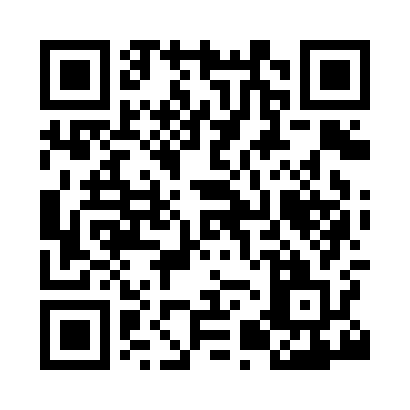 Prayer times for Hartington, Derbyshire, UKWed 1 May 2024 - Fri 31 May 2024High Latitude Method: Angle Based RulePrayer Calculation Method: Islamic Society of North AmericaAsar Calculation Method: HanafiPrayer times provided by https://www.salahtimes.comDateDayFajrSunriseDhuhrAsrMaghribIsha1Wed3:285:331:046:138:3710:422Thu3:255:311:046:148:3810:463Fri3:215:291:046:168:4010:494Sat3:185:271:046:178:4210:525Sun3:155:251:046:188:4410:546Mon3:145:231:046:198:4510:557Tue3:135:211:046:208:4710:568Wed3:125:201:046:218:4910:569Thu3:115:181:046:228:5010:5710Fri3:105:161:046:238:5210:5811Sat3:095:141:046:248:5410:5912Sun3:085:131:046:258:5511:0013Mon3:075:111:046:268:5711:0114Tue3:075:091:046:278:5911:0115Wed3:065:081:046:289:0011:0216Thu3:055:061:046:299:0211:0317Fri3:045:051:046:299:0411:0418Sat3:045:031:046:309:0511:0519Sun3:035:021:046:319:0711:0520Mon3:025:001:046:329:0811:0621Tue3:024:591:046:339:1011:0722Wed3:014:581:046:349:1111:0823Thu3:004:561:046:359:1311:0924Fri3:004:551:046:369:1411:0925Sat2:594:541:046:369:1511:1026Sun2:594:531:046:379:1711:1127Mon2:584:521:056:389:1811:1128Tue2:584:501:056:399:1911:1229Wed2:574:491:056:399:2111:1330Thu2:574:481:056:409:2211:1431Fri2:564:481:056:419:2311:14